THE DISCOVERY OF THE HIGGS BOSON
UNIVERSITY OF EDINBURGH 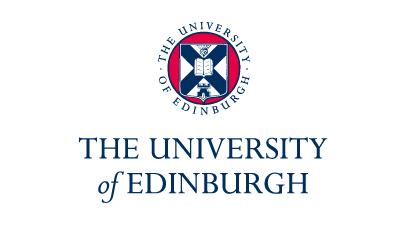 WEEK 1 NAME OF THE STEP HERE
Lorem ipsum dolor sit amet, consectetur adipiscing elit. Sed laoreet blandit lectus, non egestas purus volutpat rhoncus. Ut sit amet nibh sed ipsum volutpat blandit. Sed dui sapien, egestas vitae sem in, consequat viverra turpis. Aliquam imperdiet ligula eget urna laoreet posuere. Donec vestibulum fermentum libero, et lobortis massa consequat vitae. Curabitur bibendum molestie nunc sed blandit. Donec convallis tincidunt luctus. Sed tempor tincidunt eros sed ultricies. Nam convallis ipsum sit amet pharetra dapibus.

Quisque eu tortor lorem. Nullam luctus leo id mattis sagittis. In vel hendrerit urna. Integer eleifend velit vitae urna sodales, vel rutrum quam posuere. Mauris hendrerit, purus a mattis sagittis, nisl purus luctus mauris, id consectetur massa neque quis tortor. Proin ornare, purus at ultricies tincidunt, magna eros rutrum turpis, at hendrerit metus diam eget diam. Curabitur pulvinar velit vitae eros sollicitudin, ac rhoncus dui imperdiet. Vivamus libero ipsum, venenatis at vulputate a, egestas vitae lorem. Interdum et malesuada fames ac ante ipsum primis in faucibus. Integer nec sapien pharetra, sagittis tellus non, auctor odio. Nulla molestie faucibus eros, ac viverra enim aliquet sed. Etiam tempus neque non malesuada bibendum. Donec mi est, ultricies vitae est et, vehicula iaculis magna. Etiam aliquet tincidunt leo in fermentum. Aenean a enim a nisi congue tristique sit amet non nunc.Nullam turpis neque, scelerisque quis dignissim nec, venenatis eget felis. Nunc non porta diam, sed semper felis. Donec vel adipiscing metus. Curabitur sollicitudin arcu ac consequat cursus. Phasellus sed pretium metus. Nulla sodales, lacus ac rutrum convallis, mi purus aliquam orci, non tincidunt enim metus eu augue. Fusce in lobortis arcu, a feugiat eros. Fusce sit amet quam eget erat sollicitudin bibendum ac sed ipsum. ultricies nibh eget iaculis luctus. Suspendisse quis ante fermentum, accumsan diam id, porttitor arcu. Quisque ornare lobortis mollis. Nullam interdum eget tortor in ultrices. Fusce tincidunt interdum neque, lobortis placerat mi 